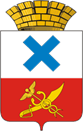 Администрация Городского округа «город Ирбит»Свердловской областиПОСТАНОВЛЕНИЕот 2  марта 2023 года № 263 -ПАг. ИрбитО внесении изменений в постановление администрации Городского округа «город Ирбит» Свердловской области от 11 марта 2022 года  № 255-ПА «Об определении видов обязательных работ и Перечня предприятий, организаций и учреждений, в которых лица, которым назначено административное наказание  в виде обязательных работ, отбывают обязательные работы на  территории Городского округа «город Ирбит» Свердловской области»Рассмотрев обращение заместителя директора Профессиональной образовательной автономной некоммерческой организации Ирбитская автомобильная школа «Добровольное общество содействия армии, авиации и флоту России» («ДОСААФ России»), согласованное с  временно исполняющим обязанности заместителя начальника отделения – заместителем старшего судебного пристава Отдела судебных приставов по Ирбитскому и Байкаловскому районам Управления Федеральной службы судебных приставов России по Свердловской области                   28.02.2023, руководствуясь статьями 3.13, 32.13 Кодекса Российской Федерации об административных правонарушениях, в целях создания необходимых условий для отбывания наказания лицами, которым по постановлению суда назначено административное наказание в виде обязательных работ на территории Городского округа «город Ирбит» Свердловской области, администрация Городского округа «город Ирбит» Свердловской областиПОСТАНОВЛЯЕТ: 1. Внести в Перечень предприятий, организаций и учреждений, в которых лица, которым назначено административное наказание в виде обязательных работ, отбывают обязательные работы на территории Городского округа «город Ирбит» Свердловской области, утвержденный постановлением  администрации территории Городского округа «город Ирбит» Свердловской области от 11 марта  2022 года № 255-ПА «Об определении видов обязательных работ и перечня предприятий, организаций и учреждений, в которых лица, которым назначено административное наказание  в виде обязательных работ, отбывают обязательные работы на  территории Городского округа «город Ирбит» Свердловской области», следующие дополнения: 	- Профессиональная образовательная автономная некоммерческая организация «Ирбитская автомобильная школа ДОСААФ России», юридический адрес/фактический адрес: Свердловская область, город Ирбит, улица Революции, дом 67.  2. Настоящее постановление опубликовать в общественно-политической газете «Восход» и разместить на официальном сайте администрации Городского округа «город Ирбит» Свердловской области (www.moirbit.ru).Глава Городского округа«город Ирбит» Свердловской области                                                                    Н.В. Юдин